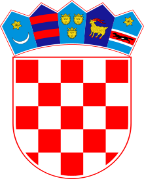 REPUBLIKA HRVATSKALIČKO-SENJSKA ŽUPANIJAOPĆINA PERUŠIĆOSNOVNA ŠKOLA „ ANŽ FRANKOPAN“ KOSINJGornji Kosinj 49, 53203 KosinjKLASA:602-01/20-01-36URBROJ:2125/32-20-01-1Kosinj, 20. ožujka 2020.g.Na temelju Odluke Vlade o organizacijirada tijela državne uprave za vrijeme trajanja epidemije bolesti COVID -19 uzrokovane virusom SARS-CoV-2 ( Narodne novine broj:32/20), te Odluke o izmjeni Odluke o obustavi izvođenja nastave u visokim učilištima, srednjim i osnovnim školama te redovnog rada ustanova predškolskog odgoja i obrazovanja i uspostavi nastave na daljinu od 19. ožujka 2020.g. te Upute Ministarstva znanosti i obrazovanja KLASA:602-01/20-01/00179, URBROJ:533-01-20-0002 od 19. ožujka 2020.g., ravnateljica Škole donosi:ODLUKUo organizaciji rada, rasporedu rada i radnog vremena za vrijeme trajanja epidemije bolesti COVID – 19I.Sukladno preporučenim mjerama za prevenciju širenja epidemije bolesti COVID-19, za vrijeme trajanja epidemije, Osnovna škola „ Anž  Frankopan“ Kosinj neće neposredno raditi sa strankama. Učenici, roditelji i stranke mogu se sa svojim zahtjevima, upitima i zamolbama obratiti Osnovnoj školi „Anž Frankopan“ Kosinj putem elektroničke pošte:  ured@os-afrankopan-kosinj.skole.hr ; ravnatelj. kosinj@gmal.com  ili putem telefona 099/3318266II.Ravnateljica je odgovorna osoba za provođenje mjera zaštite sprječavanja širenja zaraze kao i za provođenje poslova iz ove Odluke. Način rada i komunikacije na daljinu za rad od kuće utvrđuje ravnateljica.III.Nastavno osoblje sve će poslove obavljati od kuće prema uobičajenom rasporedu škole. Za izvođenje nastave na daljinu škola će koristiti aplikaciju Teams u kojoj su formirane virtualne učionice, odnosno putem drugih aplikacija i komunikacijskih kanala (Viber, WhatsApp…).U izvođenju nastave na daljinu učitelji/stručni suradnici su obvezni postupati prema uputi ravnateljice i Ministarstva znanosti i obrazovanja.Stručna suradnica – knjižničarka bit će na raspolaganju pri izvođenju nastave na daljinu vezano uz pretraživanje izvora i knjiga te s učenicima i učiteljima redovito komunicirati. Također, pomagat će učiteljima u kreiranju sadržaja i upotrebi materijala uz reguliranje autorskih prava.Stručna suradnica - pedagoginja  savjetovat će učitelje i učenike vezano uz nastavu na daljinu, razrednu dinamiku u virtualnom okruženju,   predlagati rješenja i upute o pristojnom ponašanju u virtualnom okruženju, reagirati na neprihvatljive oblike ponašanja, davati potporu u kriznim situacijama te pružati pomoć učiteljima.Stručni suradnici bit će uključeni u virtualnu zbornicu i u virtualne razrede.IV.Administrativno i računovodstveno osoblje obavljat će  svoje poslove i radne zadatke  od kuće, a po potrebi će samoinicijativno ili po pozivu ravnateljice  dolaziti na svoje radno mjesto kako bi obavili poslove koji  su neodgodivi i ne mogu se obaviti od kuće.V.Tehničko osoblje  radit će prema  prethodnom dogovoru s ravnateljicom i to  samo neodgodive poslove:  poslovi  čišćenja škole koji su nužni radi provođenja mjera zaštite sprječavanja širenja zaraze te poslovi koji su žurni radi ostvarivanja prava učenika, roditelja  i zaposlenika škole.Navedeni poslovi obavljat će s nužnim brojem zaposlenika vodeći računa o kriterijima rizičnosti (zdravstveno stanje, blizina i način dolaska na posao, obveze zaposlenika o brizi za  starije i nemoćne osobe).VI.Djelatnici Škole dužni su svoje radne obveze  koje obavljaju od kuće izvršavati  savjesno, uredno, ažurno i odgovorno sukladno uputama ravnateljice  i Ministarstva znanosti i obrazovanja.Poslodavac je dužan djelatnicima omogućiti  potrebnu opremu za rad.Na temelju ove Odluke djelatnici su dužni potpisati Izjavu kojom potvrđuju kako imaju potrebnu opremu, alate, prikladan  prostor, dokumentaciju i literaturu za rad od kuće. Predmetna Izjava sastavni dio je ove Odluke.VII.Ova Odluka primjenjuje se od dana  20. ožujka 2020.godine do donošenja nove odluke ili opoziva iste sukladno preporukama Ministarstva znanosti i obrazovanja Republike Hrvatske.Ova Odluka objavljuje se na oglasnoj ploči škole i mrežnim stranicama škole.                                                                                                                         Ravnateljica: Zrinka Vukelić, dipl. uč.